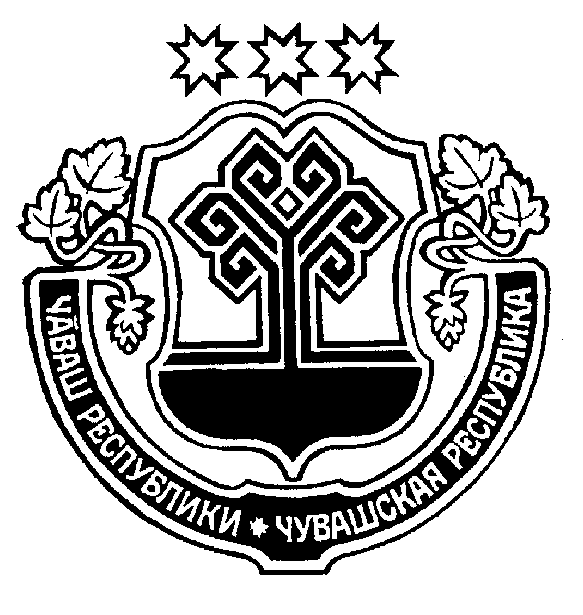    ____________ 2022 =. _________№	                    11.08.2022 г. № 220     +.м.рле хули	    г. Шумерля В соответствии с подпунктом 3 пункта 2 статьи 39.36-1 Земельного кодекса Российской Федерации, Уставом города Шумерля Чувашской Республики Собрание депутатов города Шумерля Р Е Ш И Л О:1. Утвердить прилагаемый Порядок определения платы за использование земельных участков, находящихся в муниципальной собственности города Шумерля, для возведения гражданами гаражей, являющихся некапитальными сооружениями, согласно приложению к настоящему решению.2. Настоящее решение вступает в силу после его официального опубликования. Глава города Шумерля								      С.В. ЯргунинПриложение
к решению Собрания депутатов
города Шумерля 
от 11.08.2022 № 220Порядокопределения платы за использование земельных участков, находящихся в муниципальной собственности города Шумерля, для возведения гражданами гаражей, являющихся некапитальными сооружениями»1. Настоящий Порядок устанавливает порядок определения платы за использование земельных участков, находящихся в муниципальной собственности города Шумерля, для возведения гражданами гаражей, являющихся некапитальными сооружениями, на территории города Шумерля.2. Размер платы за использование земельных участков, находящихся в муниципальной собственности города Шумерля, для возведения гражданами гаражей, являющихся некапитальными сооружениями, определяется в размере земельного налога, рассчитанного в отношении такого земельного участка пропорционально площади, занимаемой гаражом, в расчете на год.3. Размер платы за использование земельных участков, находящихся в муниципальной собственности города Шумерля, для возведения гражданами гаражей, являющихся некапитальными сооружениями, в случае если не определена кадастровая стоимость, определяется в расчете на год по формуле:РП = СЗН х УКС х S,где:РП - годовой размер платы за использование земель или земельного участка для возведения гаража, рублей;СЗН - ставка земельного налога, установленная Решением Собрания депутатов г. Шумерля Чувашской Республики от 29 марта 2018 г. № 475 «Об утверждении Положения о вопросах налогового Регулирования в городе Шумерля, отнесенных законодательством Российской Федерации о налогах и сборах к ведению органов местного самоуправления», в отношении земельных участков, предназначенных для размещения гаражей, проценты;УКС - средний уровень кадастровой стоимости земель или земельного участка для сегмента «Транспорт» по городу Шумерля (в границах которого расположены земли или земельный участок для размещения гаража), утвержденный приказом Министерства экономического развития и имущественных отношений Чувашской Республики от 14 января 2022 г. № 4 «Об утверждении среднего уровня кадастровой стоимости земельных участков на территории Чувашской Республики», руб./кв.м;S - площадь земель или земельного участка (части земельного участка), используемого для возведения гаража, являющегося некапитальным сооружением, кв. м.4. Плата за использование земель или земельного участка для возведения гаража, являющихся некапитальными сооружениями изменяется в связи с изменением:- среднего уровня кадастровой стоимости земель;- земельного участка по городу Шумерля в результате проведения государственной кадастровой оценки земельных участков;- кадастровой стоимости земельного участка;- в иных случаях при изменении законодательства Российской Федерации, Чувашской Республики, нормативных правовых актов города Шумерля, влияющих на определение размера платы.5. Плата за использование земельного участка города Шумерля вносится в порядке и срок, указанный в договоре.6. Использование земель или земельных участков, находящихся в муниципальной собственности города Шумерля, для стоянки технических или других средств передвижения инвалидов вблизи их места жительства осуществляется бесплатно.Об утверждении порядка определения платы за использование земельных участков, находящихся в муниципальной собственности города Шумерля, для возведения гражданами гаражей, являющихся некапитальными сооружениями